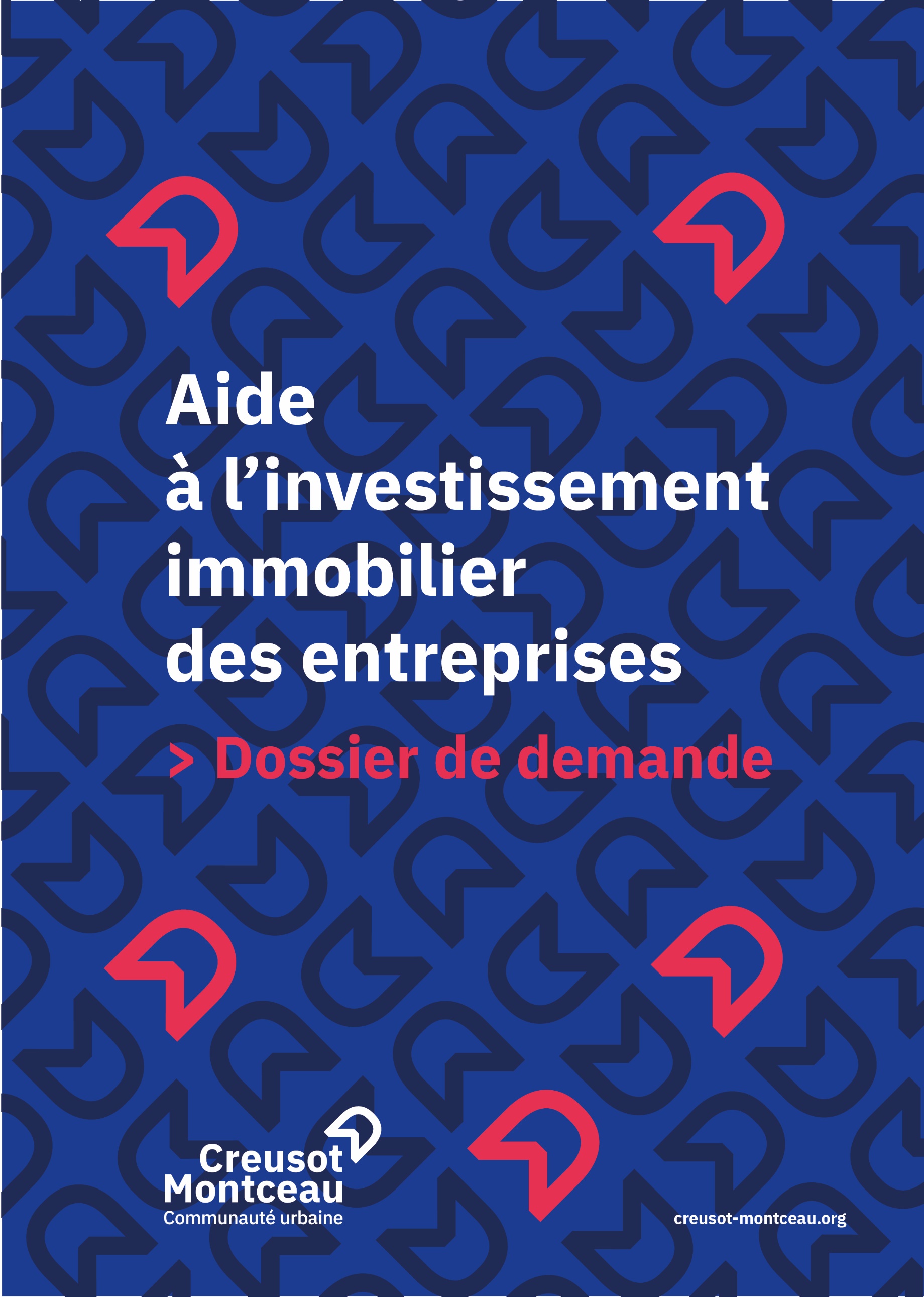 Les demandes de subventions au titre de l’aide à l’investissement immobilier des entreprises sont à déposer auprès de la Communauté Urbaine Creusot-Montceau soit : Par mailPauline GELOTChargée de mission Economie et Service aux Entreprises Mail : pauline.gelot@creusot-montceau.orgPar voie postale Service du Développement EconomiqueChâteau de la Verrerie, BP 90069, 71206 LE CREUSOT Les dossiers peuvent être présentés à n’importe quelle période de l’année, mais impérativement avant le démarrage de l’opération : si nécessaire, l’entreprise a la possibilité de déposer une lettre d’intention et/ou une demande de commencement anticipé de l’opération.La CUCM confirmera la réception du courrier de demande à l’entreprise. Cet accusé réception ne vaut pas attribution de subvention mais permet à l’entreprise de démarrer l’opération et d’engager des dépenses si elle le souhaite. Après instruction du dossier, la décision d’octroi de l’aide sera soumise à l’approbation du Bureau Communautaire de la Communauté Urbaine Creusot-Montceau. Après avis favorable, il sera établi une convention d’attribution de subvention, entre la CUCM et l’entreprise, et éventuellement la SCI ou le crédit bailleur.Le versement de la subvention interviendra en deux versements : un acompte de 60% après validation finale de la demande d’aide. Le solde des 40% restants se fera l’année suivante après vérification du respect des conditions du règlement intérieur et après l’exécution totale de l’opération.Le dossier de demande de subvention devra être accompagné d’un courrier daté et signé sollicitant l’aide à l’investissement immobilier et comporter les éléments suivants :CARTE D’IDENTITE DE L’ENTREPRISERaison sociale : 	Adresse du siège social : 		Adresse de l’établissement concerné (si différente) :	Tel / mail :	Responsable(s) dirigeant(s) :	Forme juridique :	Code NAF :	Activités principales : 	Autres activités :	Date de création :	N° SIRET :	Capital social :	Effectif de l’entreprise :	Chiffres d’affaires N-1 :	Nom des entreprises liées et/ou partenaires :	Autres.implantations :			PRESENTATION DE L’ENTREPRISEPrésentation de l’entreprise :Historique :Activité :Savoir-faire :Clientèle :Concurrence :Perspectives d’évolution :MOYENS HUMAINS Situation des effectifs en contrats à durée indéterminée en équivalent temps plein (1), sur le territoire de la CUCM :Par exemple une personne travaillant à mi-temps correspond à 0,50 ETP, une personne travaillant à 80% correspond à 0,80 ETP…)Liste et caractéristiques des emplois envisagés en lien avec le projet immobilier dans les 3 prochaines années :PRESENTATION DU PROJET IMMOBILIERExplication sur les investissements à réaliser par l’entreprise (intérêt, nature, description et échéancier de réalisation) : Si concerné, présentation des actions permettant l’obtention du bonus selon l’article.6 du règlement intérieur d’aide à l’immobilier en vigueur :Bonus de performance énergétique : coût et PLAN DE FINANCEMENTCoût du projet détaillé par lots et fournisseurs :Financement du projet détaillé par apport : emprunt, crédit-bail, autofinancement, subventions…PIECES A JOINDREKbis de moins de 3 moisStatuts (avec la constitution du capital)Liasse fiscale des 3 derniers exercicesPrévisionnel financier sur les 3 prochaines années si créationSi acquisition : plan de situation + promesse de vente ou acte notarié + attestation du vendeur qu’il n’a pas bénéficié d’aides publiques au cours des 5 années précédentesSi travaux : plan de situation, plan de masse, descriptifs et estimatifs détaillés des travaux, notice descriptive des aménagements ou dispositifs environnementauxSi location : bail avec montant des loyersSi Bonus Performance Energétique : devis de l’organisme certificateur et/ ou devis détaillé des travaux prévus s’insérant dans une démarche d’amélioration de la performance énergétique.L’attestation bancaire portant sur les financements prévusPour les projets portés par une SCI : Kbis, statuts, répartition du capital social et projet de contrat de locationPour les entreprises appartenant à un groupe : organigramme précisant les niveaux de participation, les chiffres d’affaires et les bilans des entreprises du groupe.Attestation sur l’honneur du dirigeant précisant les aides publiques perçues au cours des 3 derniers exercices (modèle ci-après)Déclaration sur l’honneur du dirigeant certifiant être en règle au niveau fiscal et social et confirmant les engagements de l’entreprise (modèle ci-après)RIB de l’entreprise et de la SCIDECLARATION SUR L’HONNEUR :ENGAGEMENTS DE L’ENTREPRISEJe soussigné(e), ________________________________________Agissant en qualité de dirigeant(e) de l’entreprise ___________________________________Située ________________________________________DECLARE SUR L’HONNEURAvoir pris connaissance du règlement d’aide à l’investissement immobilier de la CUCMEtre à jour de mes obligations sociales et fiscalesET M’ENGAGEA maintenir pendant une période d’au moins 5 ans les emplois sur le territoire de la CUCM et l’activité de l’entreprise dans les bâtiments pour lesquels l’entreprise bénéficie de l’aide à compter de la date d’achèvement de l’opération,En cas de bonus emploi, à créer, dans les 3 ans suivant la fin de l’opération ________emploi(s) en contrat à durée indéterminée en équivalent temps plein sur le territoire de la CUCM, portant de ________ à ________ l’effectif de l’entreprise sur ce territoire, et à les maintenir pendant au moins 3 ans.Fait à ________________________________________, le ________________________________________(cachet de l’entreprise et signature du dirigeant)ATTESTATION SUR L’HONNEUR DES AIDES PUBLIQUES RECUES OU SOLLICITEESJe soussigné(e), ________________________________________Agissant en qualité de dirigeant(e) de l’entreprise ___________________________________Située ________________________________________ATTESTE SUR L’HONNEUR Avoir reçu ou sollicité les aides suivantes pour le financement de mon projet pendant l’exercice fiscal en cours et les deux exercices fiscaux précédents :Mentionner le montant des aides de minimis attribuées ou sollicitées dans les conditions prévues par le règlement (CE) n° 1998/2006 de la Commission du 15 décembre 2006 concernant l’application des articles 87 et 88 du traité aux aides de minimis, et par le règlement (CE) n°14074/213 de la Commission du 18 décembre 2013 relatif à l’application des articles 107 et 108 du Traité sur le Fonctionnement de l’Union Européenne (TFUE) aux aides de minimis. Ne pas avoir reçu ou sollicité d’aides pour le financement de mon projet pendant l’exercice fiscal en cours et les deux exercices fiscaux précédentsPar ailleurs, j’atteste que mon entreprise ne fait pas l’objet d’une injonction de récupération non exécutée d’une aide déclarée illégale par la Commission européenne.Fait à ________________________________________, le ________________________________________(Cachet de l’entreprise et signature du dirigeant)AdministratifCommercialProductionTOTALEmployé/OuvrierAgent de maîtrise/cadre intermédiaireCadreCadre de directionTOTAL CDIAutre type de contrat (CDD, interim, apprenti…)Lots des travaux ou de l’acquisitionFournisseur ou PrestataireCoût HTDate de réalisationTOTALMontant HTPartenaireEmprunt bancaireCrédit-bailAutofinancementSubvention publiqueAutresTOTALDate de demandeou d’obtentionNature de l’aideMontant (précisez HT ou TTC)Objet de l’aide